龍泉寺新春寄席と太神楽曲芸の開催三遊亭花金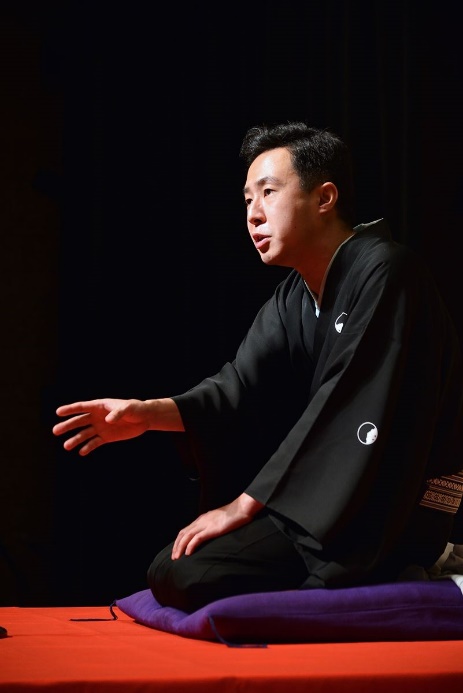 （さんゆうてい　はなきん）鏡味味千代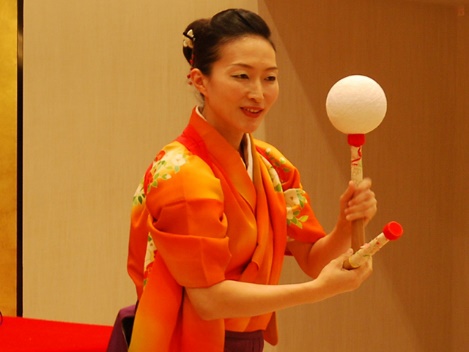 （かがみ　みちよ）日時：令和５年２月１９日（日曜日）　　　午前９時より　大般若会法要　　　午前１０時より　新春寄席・太神楽曲芸　　　おわってくじ引き会場所：御前崎市　佐倉　龍泉寺本堂ご家族皆様、お知り合いの方々、御誘い合わせのうえ御越しください。お問い合わせは、龍泉寺まで。86-4578